OBIECTIVUL:  CONTRACT VJ-CL04,,Extinderea şi reabilitarea reţelelor de alimentare cu apă si de canalizare în municipiul Petrosani”OBIECTIVUL:  CONTRACT VJ-CL04,,Extinderea şi reabilitarea reţelelor de alimentare cu apă si de canalizare în municipiul Petrosani”OBIECTIVUL:  CONTRACT VJ-CL04,,Extinderea şi reabilitarea reţelelor de alimentare cu apă si de canalizare în municipiul Petrosani”CANALIZARE PETROSANI - STR. FUNICULARULUI                                    CANALIZARE PETROSANI - STR. FUNICULARULUI                                    CANALIZARE PETROSANI - STR. POMILOR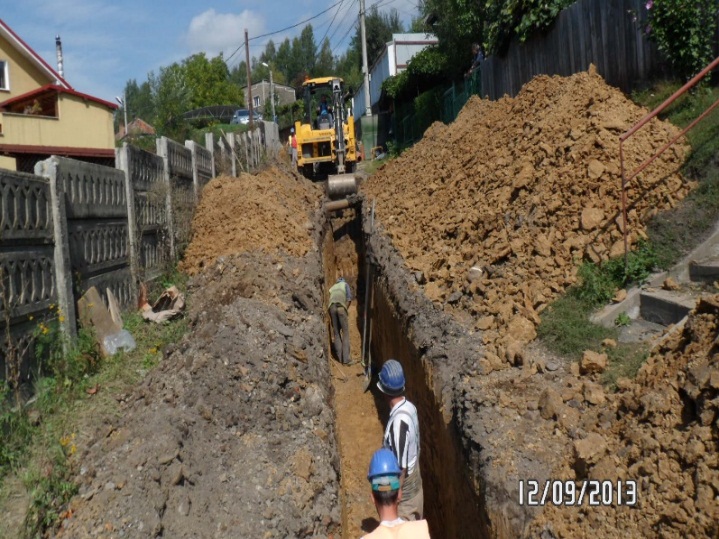 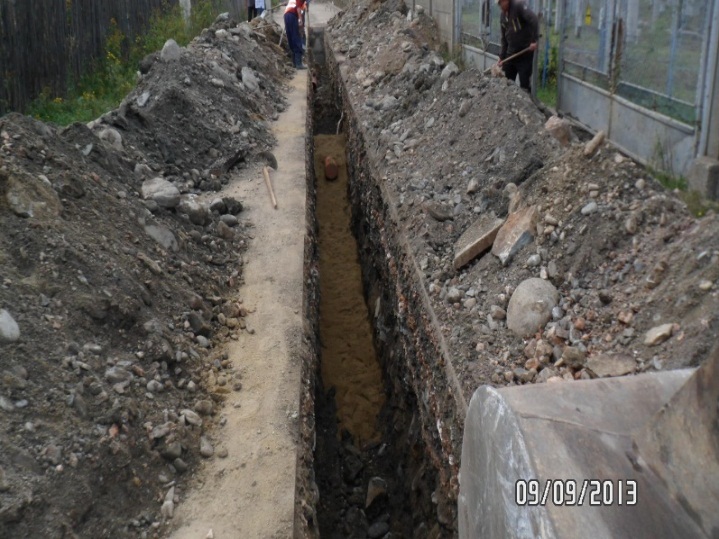 REFACERE SISTEM RUTIER CU BALAST  – STR. GRIVITA ROSIE                                              REFACERE SISTEM RUTIER CU BALAST  – STR. GRIVITA ROSIE                                              STR. GHE. DOJA – TESTE ETANSEITATE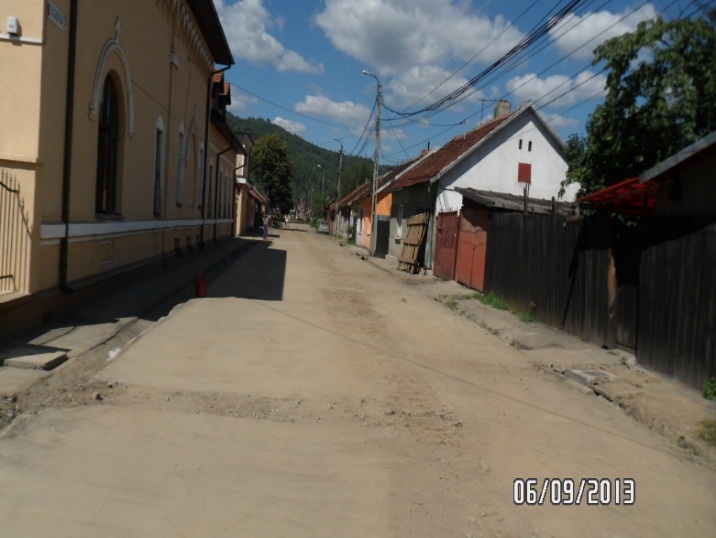 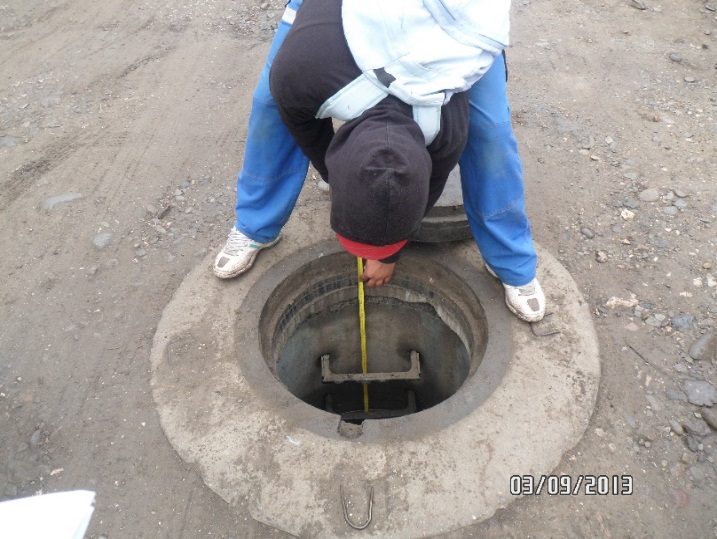 CANALIZARE PETROSANI – STR. MAGURII	CANALIZARE PETROSANI – STR. MAGURII	CANALIZARE PETROSANI – STR. GRIVITA ROSIE – RACORDURI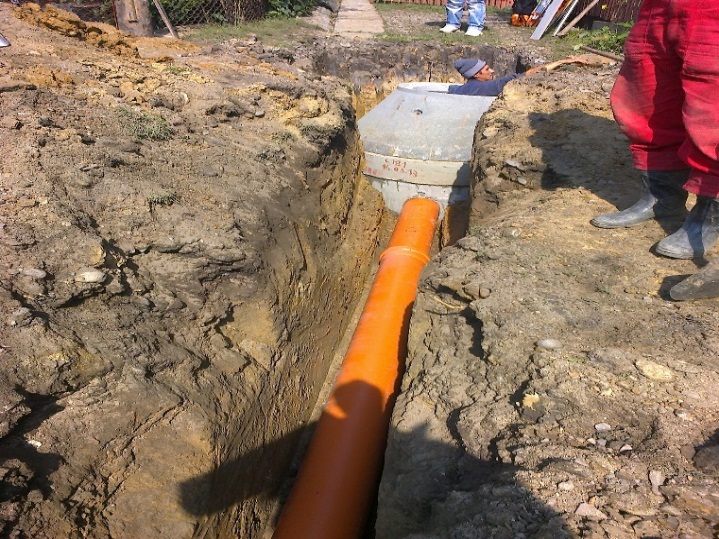 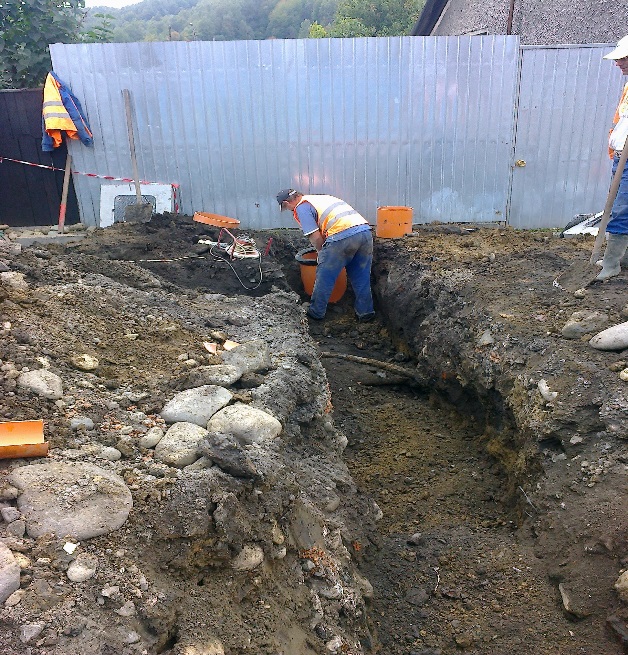 RETEA APA PETROSANI – STR. BOTONI – SUPRATRAVERSARI  BRANSAMENTERETEA APA PETROSANI – STR. BOTONI – SUPRATRAVERSARI  BRANSAMENTERETEA APA PETROSANI – STR. BOTONI – SUPRATRAVERSARI  BRANSAMENTE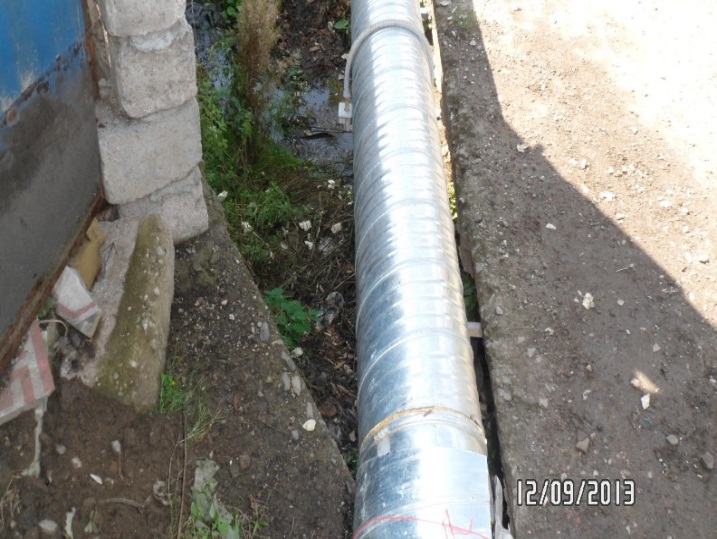 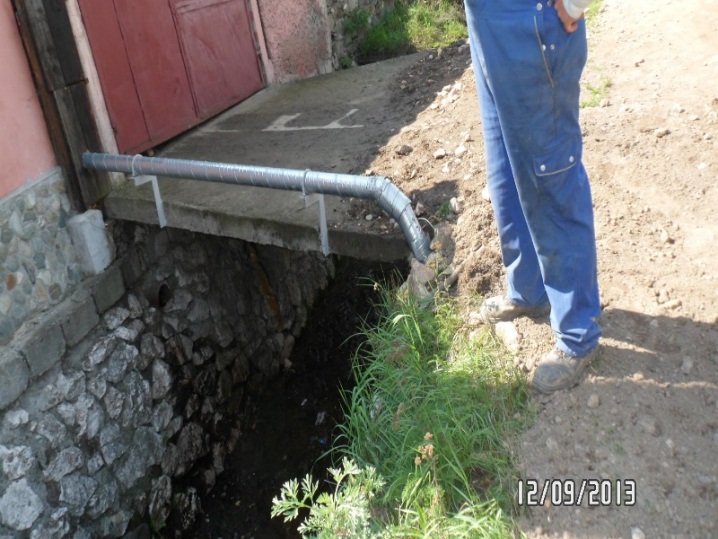 RETEA APA PETROSANI- STR. BOTONI- CAMIN DE VANE SI HIDRANTIRETEA APA PETROSANI- STR. BOTONI- CAMIN DE VANE SI HIDRANTIRETEA APA PETROSANI- STR. BOTONI- CAMIN DE VANE SI HIDRANTI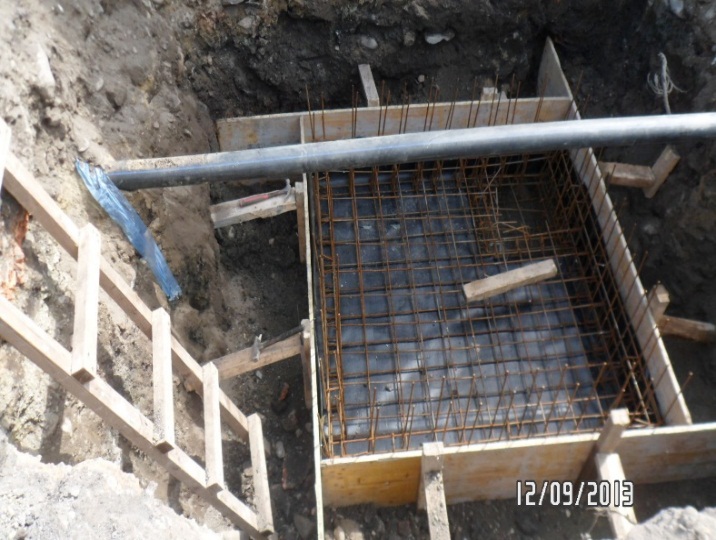 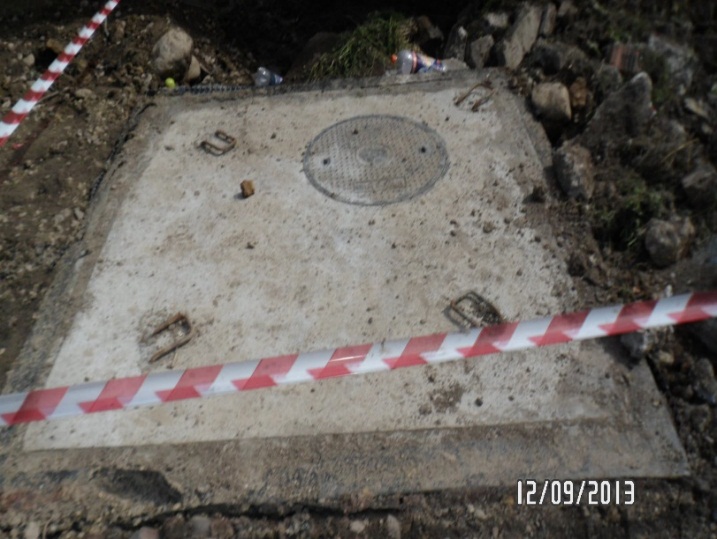 RETEA APA PETROSANI- STR. BOTONI-  HIDRANTRETEA APA PETROSANI-STR. ROVINEI COASTA-MASURATORIRETEA APA PETROSANI-STR. ROVINEI COASTA-MASURATORI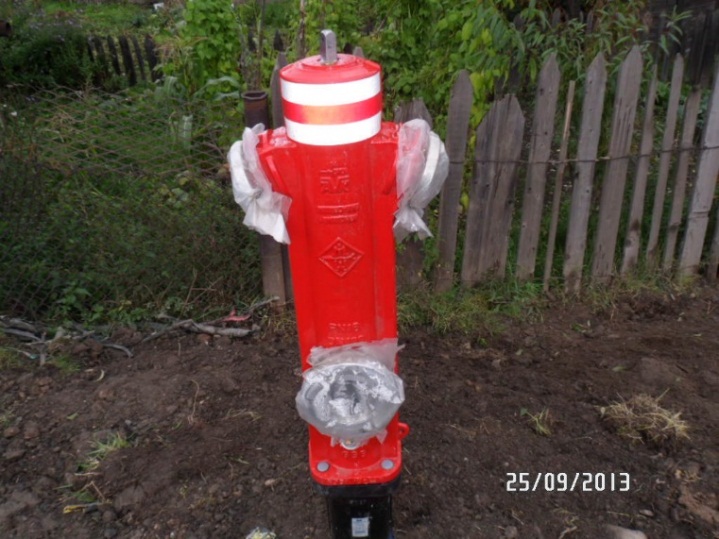 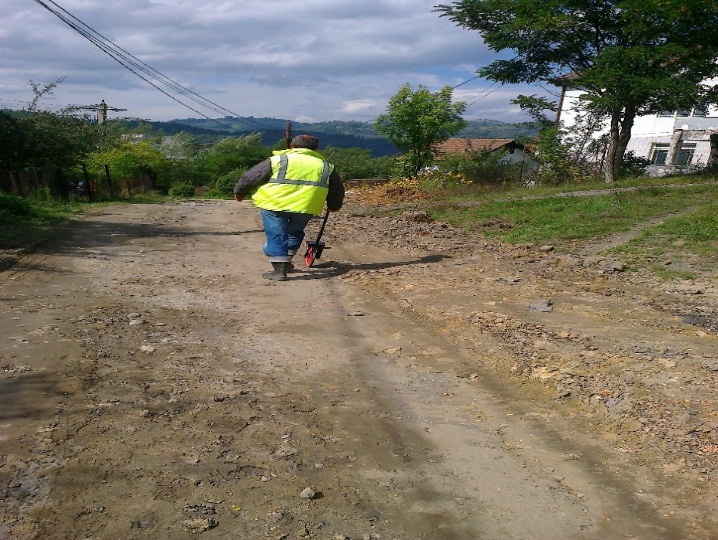 